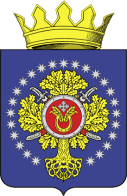 УРЮПИНСКИЙ МУНИЦИПАЛЬНЫЙ РАЙОНВОЛГОГРАДСКОЙ ОБЛАСТИУРЮПИНСКАЯ  РАЙОННАЯ  ДУМАР  Е  Ш  Е  Н  И  Е 26 декабря 2017 года                  № 44/373О внесении изменений в  Положение о почетном звании Урюпинского муниципального района «Почетный гражданин Урюпинского муниципального района», утвержденное решением Урюпинской районной Думы от 28 августа 2013 года № 53/446         Рассмотрев обращение главы Урюпинского муниципального района о внесении изменений в Положение о почетном звании Урюпинского муниципального района «Почетный гражданин Урюпинского муниципального района», утвержденное решением Урюпинской районной Думы от 28 августа 2013 года № 53/446 «Об утверждении Положения о почетном звании Урюпинского муниципального района «Почетный гражданин Урюпинского муниципального района», Урюпинская районная Дума РЕШИЛА:        1. Внести в Положение о почетном звании Урюпинского муниципального района «Почетный гражданин Урюпинского муниципального района» (далее – Положение) следующее изменение:        дополнить раздел 3 «Заключительные положения» Положения пунктом 3.4. следующего содержания:        «3.4. В рамках обмена информацией между уполномоченными органами в части предоставления и получения информации в Единой государственной информационной системе социального обеспечения (ЕГИССО) уполномоченный орган администрации Урюпинского муниципального района обязан предоставлять информацию о мерах социальной защиты (поддержки), предоставленных гражданину в рамках исполнения полномочий муниципального образования, посредством использования Единой государственной информационной системы социального обеспечения (ЕГИССО) в порядке и объеме, установленными Правительством Российской Федерации, и в соответствии с форматами, установленными оператором ЕГИССО. Уполномоченный орган также может получать посредством использования ЕГИССО в порядке и объеме, установленными Правительством Российской Федерации, и в соответствии с форматами, установленными оператором ЕГИССО, информации об уже предоставленных (предоставляемых) гражданину мерах социальной защиты (поддержки)».        2. Настоящее решение вступает в силу с момента его опубликования в информационном бюллетене администрации Урюпинского муниципального района «Районные ведомости».         3. Направить настоящее решение главе Урюпинского муниципального района для подписания и опубликования в установленном порядке.               Председатель                                                     ГлаваУрюпинской районной Думы         Урюпинского муниципального района                         Т.Е. Матыкина                                                       А.И. Феронов